ÖZGEÇMİŞ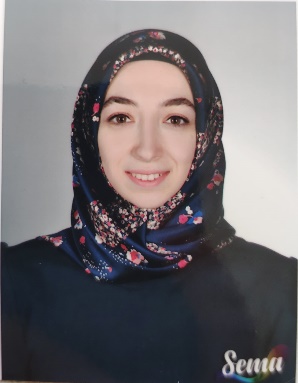 1. 	Adı Soyadı		:  Ceyda CEVAHİR YILDIZ2. 	Doğum Tarihi		: 13.09.19913. 	Unvanı			: Doktor4.	Öğrenim Durumu	: Doktora Mezunu5.	Mail			: ccevahir@gelisim.edu.tr 5. 	Akademik UnvanlarDoktora Öğretim Üyesi Tarihi	 : 31.08.20216. 	Yayınlar 6.1. Uluslararası hakemli dergilerde yayınlanan makaleler (ESCI, SCI-Expended)S. Şenyurt, C. Cevahir and Y. Altun, On Spatial Quaternionic Involute Curve A New View, Adv. Appl. Clifford Algebras,doi: 10.1007/s00006-016-0669-7,  27(2), 1815-1824, 2017.Şenyurt Süleyman, Altun Yasin, Cevahir Ceyda, Kocayiğit Hüseyin, On The Sabban Frame Belongıng To Involute-Evolute Curves,  Thermal Scıence, 2019Şenyurt Süleyman, Altun Yasin, Cevahir Ceyda, Kocayiğit Hüseyin, Some Special Curves Belongıng To Mannheim Curves Pair, Thermal Science, 2019Şenyurt Süleyman, Cevahir Ceyda, Altun Yasin, On the Smarandache Curves of Spatial Quaternionic Involute Curve, Proceedings of the National Academy of Sciences, India Section A: Physical Sciences, 20206.2. Uluslararası diğer hakemli dergilerde yayınlanan makalelerŞenyurt Süleyman, Cevahir Ceyda, Altun Yasin, Smarandache Curves of Spatial Quaternionic Bertrand Curve According to Frenet Frame, Turkish Journal of Science, 2020Şenyurt Süleyman, Altun Yasin, Cevahir Ceyda, Smarandache curves for spherical indicatrix of the Bertrand curves pair, Boletim da Sociedade Paranaense de Matemática, 2020S. Şenyurt, Y. Altun,  C. Cevahir, Smarandache curves according to Sabban frame of fixed pole curve belonging to the Bertrand curves pair, AIP Conf. Proc. 1726, 020045, 2016S. Senyurt, Y. Altun and C. Cevahir, On The Darboux Vector Belonging To Involute Curve A Different View, Mathematical Sciences & Applications      E-Notes, vol.4,  no.2, pp 131-138, 2016S. Şenyurt, Y. Altun, C. Cevahir, Smarandache curves according to Sabban frame for Darboux vector of Mannheim partner curve, AIP Conference Proceedings 1833, 020024 (2017); doi: 10.1063/1.4981672S. Şenyurt, Y. Altun, C. Cevahir,  Mannheim Partner Curve a Different View, International J.Math. Combin. Vol.2(2017), 84-91, 2017S. Şenyurt, Y. Altun, C. Cevahir,  Smarandache Curves According to Sabban Frame Belonging to Mannheim Curves Pair, Communications Faculty of Sciences University of Ankara Series A1 Mathematics and Statistics, 68 (1), 500-513, (2019).  DOI: 10.31801/cfsuasmas.4318776.3. Uluslararası bilimsel toplantılarda sunulan ve bildiri kitabında basılan bildirilerS. Şenyurt, Y. Altun, C. Cevahir,  On the Darboux Vector Belonging to Involute Curve a Different View, 14 th International Geometry Symposium, 25-28/05/2016, Denizli/TurkeyS. Şenyurt,  C. Cevahir, Y. Altun,  On Spatial Quaternionic Involute Curve A New View, 14 th International Geometry Symposium, 25-28/05/2016, Denizli/TurkeyS. Şenyurt, Y. Altun, C. Cevahir, Smarandache Curves According to Sabban Frame Belonging to Mannheim Curves Pair, 15th International Geometry Symposium, 03-06/07/2017, Amasya/Turkey6.4. Ulusal hakemli dergilerde yayınlanan makaleler Şenyurt S., Cevahir C., Altun Y., Uzaysal Kuaterniyonik Bertrand Eğri Çiftinin Frenet Çatısına Göre n1w Smarandache Eğrisi, Süleyman Demirel Üniversitesi Fen Bilimleri Enstitüsü Dergisi, 22(2), 896-900, 20186.5. Ulusal bilimsel toplantılarda sunulan ve bildiri kitabında basılan bildiriler Y Altun, S.Şenyurt, C.Cevahir, "Bertrand Eğri Çiftine Ait Küresel Gösterge Eğrilerinin Sabban Çatısına Göre Smarandache Eğrileri",  28. Ulusal Matematik Sempozyumu, Akdeniz Üniversitesi, 07-09/09/2015, ANTALYAY Altun, S.Şenyurt, C.Cevahir, "Involüt-Evolüt Eğrilerine Ait Küresel Gösterge Eğrilerinin Sabban Çatısına Göre  Smarandache Eğrileri",  28. Ulusal Matematik Sempozyumu, Akdeniz Üniversitesi,           07-09/09/2015, ANTALYAC. Cevahir, S.Şenyurt, Y. Altun, "Uzaysal Kuaterniyonik Bertrand Eğri  Çiftinin Frenet Çatısına Göre Smarandache Eğrileri",  28. Ulusal Matematik Sempozyumu, Akdeniz Üniversitesi, 07-09/09/2015, ANTALYAC. Cevahir, S.Şenyurt, Y. Altun, "Uzaysal Kuaterniyonik İnvölüt-Evolüt  Eğrilerinin Frenet Çatısına Göre Smarandache Eğrileri",  28. Ulusal Matematik Sempozyumu, Akdeniz Üniversitesi, 07-09/09/2015, ANTALYADereceAlanÜniversiteYılLisans Matematik ÖğretmenliğiKaradeniz Teknik Üniversitesi2009-2014Y. LisansMatematikOrdu Üniversitesi2014-2016Doktora MatematikOrdu Üniversitesi(Ondokuz Mayıs Ortak Program)2017-2021